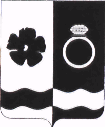 СОВЕТ ПРИВОЛЖСКОГО МУНИЦИПАЛЬНОГО РАЙОНАКОНТРОЛЬНО-СЧЕТНАЯ ПАЛАТА. Приволжск, ул. Революционная дом 63,.Председатель КСП Тел. 8-439-93-4-11-13. sovetpriv@mail.ru                  Исх. №   52– КС                                           от  31.08.2023 гГлаве Новского сельского поселенияПриволжского муниципального районаА. А. ЗамураевуУважаемый Андрей Аркадьевич!направляем Вам Заключение КСП Приволжского муниципального района по результатам оценки эффективности предоставления налоговых и иных льгот и преимуществ на территории Новского сельского поселения за 2021-2022  годы.     Основание для проведения мероприятия: ст. 268.1 Бюджетного кодекса Российской Федерации, ст. 9 Федерального закона № 6-ФЗ «Об общих принципах организации и деятельности контрольно-счетных органов субъектов Российской Федерации и муниципальных образований», Решение Совета Приволжского муниципального района от 27.05.2015 г                                                      № 53 «Об утверждении Положения о контрольно-счетной палате Приволжского муниципального района. Распоряжение КСП Приволжского муниципального района от 02.06.2017 г № 6 «Об утверждении Стандарта внешнего муниципального финансового контроля «Оценка эффективности предоставления налоговых и иных льгот и преимуществ за счет средств местного бюджета»Предмет мероприятия: предоставление налоговых и иных льгот и преимуществ, определенных представительным органом местного самоуправления.Цель  мероприятия: оценка эффективности предоставления налоговых и иных льгот и преимуществ на территории Новского сельского поселения  Приволжского муниципального районаИсследуемый период: 2021,2022 г.Сроки проведения мероприятия:   28-31 августа 2023 г., При проведении экспертно-аналитического мероприятия  были использованы следующие документы: 1.Отчет формы № 5-МН за  2021,2022 годы, 2.Решение Совета Новского сельского поселения от 06.11.2014 г.                                              № 38 «Об установлении налога на имущество физических лиц  (в редакции решений Совета   от 29.03.2016 № 8, от 09.04.2019 № 8,от 27.03.2020 № 5)3.Решение Совета Новского сельского поселения от 22.12. .                                 № 47 «Об установлении земельного налога ( в редакции решений Совета от 31.03.2015 №5, от 23.06.2015 № 19, от 15.12.2015   № 59, от 29.03.2016 № 9, от 17.05.2016 № 13, от 09.04.2019 № 9, от 27.03.2020 № 4, от 19.07.2022 № 16 )Общие положенияОбследование эффективности предоставления налоговых и иных льгот и преимуществ подготовлено Контрольно–счетной палатой Приволжского муниципального района,  основная цель проведения данного экспертно-аналитического мероприятия заключается в оценке эффективности предоставления налоговых и иных льгот и преимуществ на территории Новского сельского поселения за 2022 год.Частью 2 статьи 15 и частью 2 статьи 14 Федерального закона «Об общих принципах организации местного самоуправления в Российской Федерации» установление, изменение и отмена местных налогов и сборов отнесены к вопросам местного значения муниципального района, городского, сельского поселения. Статьей 15 НК РФ установлено, что к местным налогам относятся: земельный налог и налог на имущество физических лиц.Согласно статье  56 Налогового кодекса РФ льготами по налогам и сборам признаются предоставляемые отдельным категориям налогоплательщиков и плательщиков сборов, предусмотренных законодательством о налогах и сборах, преимущества по сравнению с другими налогоплательщиками или плательщиками сборов, включая возможность не уплачивать налог или сбор, либо уплачивать их в меньшем размере.Согласно отчета об исполнении бюджета Новского сельского поселения  за 2022 год доходы бюджета составили:налога на имущество физических лиц составили 119 853,10  рублей, что на  +44  853,10 рублей отклонений поступившего объема налога на имущество физических лиц больше  поступившего объема в 2021 году.  Удельный вес в доходной части за 2022 год составил 1,0%                          от уплаты земельного налога с организаций,  составили  220 363,75  рублей, что на +130 363,75  рублей больше  поступившего объема земельного налога в 2021 году. Удельный вес в доходной части за 2022 год составил1,8%.                          земельный налог с физических лиц, обладающих земельным участком, составили  157 284,35 рублей, что на  -8 715,65 рублей меньше  поступившего объема земельного налога в 2021 году. Удельный вес в доходной части за 2022 год составил 1,3%.     таблица № 1Налоговым Кодексом РФ установлен перечень категорий налогоплательщиков, освобождаемых от уплаты земельного налога. К таким категориям, в частности, отнесены:- Герои Советского Союза, Герои Российской Федерации, полные кавалеры ордена Славы;- ветераны и инвалиды Великой Отечественной войны;- органы местного самоуправления.	Статьей 64 Бюджетного кодекса РФ предоставлено право муниципальными правовыми актами представительного органа муниципального образования вводятся местные налоги, устанавливаются налоговые ставки по ним и предоставляются налоговые льготы по местным налогам в пределах прав, предоставленных представительному органу муниципального образования  о налогах и сборах.Согласно п.2 ст. 387 НК РФ Устанавливая налог, представительные органы муниципальных определяют налоговые ставки в пределах, установленных настоящей главой. в отношении налогоплательщиков-организаций представительные органы муниципальных образований устанавливая налог, определяют также порядок и сроки уплаты налога.Доходы от уплаты налога на землю и налога на имущество физических лиц поступают в бюджет Новского сельского поселения.Основной целью предоставления налоговых льгот явилось оказание поддержки социально незащищенным категориям граждан и снижение расходов органов местного самоуправления, муниципальных учреждений, финансируемых из местного бюджета.Решением Совета Новского сельского поселения от 22.12.2014 г.  № 47 «Об установлении  земельного налога» (в редакции решений Совета от 31.03.2015 №5, от 23.06.2015 № 19, от 15.12.2015  № 59, от 29.03.2016 № 9, от 17.05.2016 № 13, от 09.04.2019 № 9, от 23.12.2019 № 32, от 27.03.2020 № 4, от 19.07.2022 № 16)ставки земельного налога установлены в максимальном размере, предусмотренном ст. 394 НК РФ, а именно:1) 0,3 процента от кадастровой стоимости в отношении земельных участков:- отнесенных к землям сельскохозяйственного назначения или к землям в составе зон сельскохозяйственного использования в населенных пунктах и используемых для сельскохозяйственного производства;-занятых жилищным фондом и объектами инженерной инфраструктуры жилищно-коммунального комплекса (за исключением доли в праве на земельный участок, приходящийся на объект, не относящийся к жилищному фонду и к объектам инженерной инфраструктуры жилищно-коммунального комплекса) или приобретенных (предоставленных) для жилищного строительства (за исключением земельных участков, приобретенных (предоставленных) для индивидуального жилищного строительства, используемых в предпринимательской деятельности); ( в редакции решения Совета от 23.12.2019 № 32)     -не используемых в предпринимательской деятельности,  приобретенных (предоставленных) для ведения личного подсобного хозяйства, садоводства или огородничества, а также земельных участков общего назначения, предусмотренных Федеральным законом от 29 июля 2017 года № 217-ФЗ «О ведении гражданами садоводства и огородничества для собственных нужд и о внесении изменений в отдельные законодательные акты Российской Федерации; ( в редакции решения Совета от 23.12.2019 № 32)       -ограниченных в обороте в соответствии с законодательством Российской Федерации, предоставленных для обеспечения обороны, безопасности и таможенных нужд; ( в редакции решения Совета от 17.05.2016     № 13)2) 0,7 процента от кадастровой стоимости в отношении земельных участков, предназначенных для размещения объектов рекреационного и лечебно-оздоровительного назначения.        3) - 1,5 процента в отношении прочих земельных участков»; (в редакции решения Совета от 27.03.2020 № 4)          4) В отношении земельного участка, сведения о котором представлены в соответствии с п. 18 ст. 396 НК РФ, исчисление суммы налога (суммы авансового платежа по налогу) производится по налоговой ставке 1,5 процента, начиная со дня совершения нарушений обязательных требований к использованию и охране объектов земельных отношений, указанных в пп. 1 и 2 п. 18 ст. 396 НК РФ, либо со дня обнаружения таких нарушений в случае отсутствия у органа, осуществляющего федеральный государственный земельный контроль (надзор), указанного в п. 18 ст. 396 НК РФ, информации о дне совершения таких нарушений и до 1-го числа месяца, в котором уполномоченным органом установлен факт устранения таких нарушений. (в редакции решения Совета от 19.07.2022 № 16)  Освобождаются от налогообложения:5) Герои Советского Союза, Герои Российской Федерации, полные кавалеры ордена Славы;6) ветераны и инвалиды Великой Отечественной войны;         7) органы местного самоуправления. ( в редакции решения Совета от 23.06.2015 № 19)        8) физические лица, относящиеся к коренным малочисленным народам Севера, Сибири и Дальнего Востока Российской Федерации, а также общины таких народов – в отношении земельных участков, используемых для сохранения и развития их традиционного образа жизни, хозяйствования и промыслов». (в редакции решения Совета от 27.03.2020 № 4) По данным отчетов Федеральной налоговой службы «О налоговой базе и структуре начислений по местным налогам» за 2021 год и за 2022 год (форма № 5-МН), таблица № 2Таблица 2на территории Новского сельского поселения Зарегистрировано:в 2022 году – 605 налогоплательщиков, 11 юридических лиц  и 594 физическое лицо. в 2021 году – 609 налогоплательщиков земельного налога, 12 юридических лиц  и 597 физическое лицо. По сравнению с 2021 годом, общее количество налогоплательщиков земельного налога в 2022 году уменьшилось  на 4 единицы  и составили 99,3%Налоговые льготы применялись:в 2022 году – 282 налогоплательщиков,5 юридических лиц и 277 физическое лицо.  в 2021 году – 271 налогоплательщиков,5 юридических лиц и 266 физическое лицо.  По сравнению с 2021 годом, общее количество налогоплательщиков земельного налога в 2022 году увеличилось на 11 единицы и составили 104,1%Количество земельных участков уточненных в базе данных налоговых органовв 2022 году – 560 единиц,36 ед. юридических лиц и 524 ед. физическое лицо в 2021 году – 582 единиц,37 ед. юридических лиц и 545 ед. физическое лицо.  По сравнению с 2021 годом, общее количество земельных участков в 2022 году уменьшилось на  -22 единицы и составили 96,2%Налогооблагаемая база по земельному налогув 2022 году – налогооблагаемая база по земельному налогу общая составила  296 317 ,для юридических лиц 56 735  и для физических лиц 239 582.в 2021 году – налогооблагаемая база по земельному налогу общая составила  390 871,150 170 для юридических лиц,  240 701 для физических лиц.По сравнению с 2021 годом, налогооблагаемая база по земельному налогу в 2022 году уменьшилась на - 94 554,00 рублей и составила 75,8%Налоговая база с учетом льготв 2022 году – налогооблагаемая база по земельному налогу общая составила  для юридических лиц 55 793 рублей.в 2021 году – налогооблагаемая база по земельному налогу с учетом льгот общая составила  юридических лиц 98 457 рублей,По сравнению с 2021 годом, налогооблагаемая база по земельному налогу  с учетом льгот в 2022 году уменьшилась на  - 42 664 рублей и составила 56,7%Налог  на землю, подлежащий уплате в бюджетв 2022 году – сумма налога, подлежащего уплате в бюджет, общая составила  670 тыс. руб,в 2021 году – сумма налога, подлежащего уплате в бюджет, общая составила  513 тыс. руб,По сравнению с 2021 годом, сумма налога, подлежащего уплате в бюджет в 2022 году увеличилась на +157 тыс. руб. и составила 130,6%Льготы по уплате земельного налога (Недоимка) за 2022 г. сложилась в сумме 40 тыс. руб.,по состоянию за 2021 г. общая недоимка составила 0 руб. Как видно из приведенных показателей, поступления от уплаты земельного налога имеет незначительное снижение, при этом значительно снижается недоимка.Оценка эффективности налоговых льгот осуществлена КСП на основе следующих критериев:1) бюджетная эффективность - влияние налоговой льготы на формирование доходов,  проявляется в экономии бюджетных расходов на уплату налогов, минимизации встречных финансовых потоков.2) социальная эффективность - социальные последствия налоговой льготы, определяемые показателями, отражающими значимость поддерживаемой с помощью налоговой льготы деятельности налогоплательщика, либо показателями, подтверждающими создание благоприятных условий развития инфраструктуры социальной сферы и повышение социальной защищенности населения (увеличение денежных средств, расходуемых отдельными категориями налогоплательщиков на социально значимые для муниципального образования цели в связи с предоставлением налоговых льгот).Общая сумма таких льгот составила в 2022 году40 тыс. рублей, в том числепо земельному налогу юридических лиц – 40 тыс.рублей, по земельному налогу физических лиц - 0 рублей.Бюджетный эффектКоэффициент бюджетной эффективности рассчитывается по форме:ОП тгБЭ  =	»ОП пп,где:		ОП тг	- объем потерь бюджета Новского сельского поселения за оцениваемый период в результате предоставления налоговых льгот,ОП тг - объем потерь бюджета Новского сельского поселения за период, предшествующий оцениваемому, в результате предоставления налоговых льгот;           При значении БЭ больше или равно 1,00 бюджетная эффективность налоговых льгот признается приемлемой (достаточной).         При значении БЭ меньше 1,00 бюджетная эффективность налоговых льгот признается недостаточной (низкой).По земельному налогу физических лиц БЭ = 0юридических лиц БЭ = 0По земельному налогу физических лиц бюджетная эффективность налоговых льгот признается приемлемой (достаточной).По земельному налогу юридических лиц бюджетная эффективность налоговых льгот признается приемлемой (достаточной).Социальная эффективностьОценка социальной эффективности налоговых льгот производится по коэффициенту изменения покупательной способности, рассчитываемому по формуле:В 2022 сумма  налоговой льготы в расчете на одного налогоплательщика в среднем за месяц год земельный налог;юридических лиц 0 руб. : 11 налогоплательщик  : 12= 0 рублейфизических лиц0 руб./594 /12 =0рублей.Сумма налоговой льготы в расчете на одного налогоплательщика 2021 год земельный налог за месяц юридических лиц  0 руб. : 12 налогоплательщик  : 12= 0 рублейфизических лиц0 руб./597 /12 = 0 рублей.	Величина  прожиточного минимума в расчете на душу населения а 2022 год – 13 919,00 руб.;	Величина  прожиточного минимума в расчете на душу населения за 2021 год – 11 653,00 руб.;По земельному налогу юридических лиц (0,00 руб.: 13 919,00 руб.) : (0,00 руб.: 11 653,00 руб.) = 0,00По земельному налогу физических лиц (0,00 руб.: 13 919,00 руб.) : (0,00 руб.: 11 653,00 руб.) = 0,00Социальная эффективность определяется социальной направленностью предоставленных налоговых льгот и признана недостаточной (низкой), кроме того направлена на повышение уровня жизни населения (поддержка малообеспеченных и социально незащищенных категорий граждан, повышение покупательской способности населения, снижение доли расходов на уплату обязательных платежей).Обобщенная оценка бюджетной и социальной эффективностиДля всех категорий налогоплательщиков обобщающий коэффициент бюджетной и социальной эффективности налоговых льгот рассчитывается: По земельному налогу юридических лиц  = 0 Бюджетная эффективность налоговых льгот признается, недостаточной (низкой).По земельному налогу физических лиц = 0Бюджетная эффективность налоговых льгот признается недостаточной (низкой).По результатам проведённой оценки эффективности и обоснованности налоговых льгот поземельному налогу и налогу на имущество физических лиц принятые льготы признать эффективными. Чтобы не допустить в дальнейшем ухудшения уровня жизни у социально-незащищенных слоев населения, целесообразно сохранить имеющиеся льготы.Сводная оценка эффективности предоставленных налоговых и иных льгот и преимуществ по состоянию  на 01.01.2023 г.Таблица  № 3Налог на имущество физических лиц  регламентируется главой 32 НК РФ.	Решение Совета Новского сельского поселения от 06.11.2014 г.                                              № 38 «Об установлении налога на имущество физических лиц  (в редакции решений Совета   от 29.03.2016 № 8, от 09.04.2019 № 8,от 27.03.2020 № 5)         Налогоплательщиками налога признаются физические лица, обладающие правом собственности на имущество, признаваемое объектом налогообложения в соответствии со статьей 401 Налогового Кодекса РФ.Определение налоговой базы, исходя из кадастровой стоимости объектов налогообложения, осуществляется в соответствии со статьёй 403 Налогового кодекса РФ.Определения налоговой базы исходя из кадастровой стоимости объекта налогообложения налоговые ставки устанавливаются в  следующих размерах:         1)  0,1 процента в отношении:-жилых домов, частей жилых домов, квартир, частей квартир, комнат;-объектов незавершенного строительства в случае, если проектируемым назначением таких объектов является жилой дом;-единых недвижимых комплексов, в состав которых входит хотя бы один жилой дом;-гаражей и машино - мест, в том числе расположенных в объектах налогообложения, указанных в подпункте 2 настоящего пункта;-хозяйственных строений или сооружений, площадь каждого из которых не превышает 50 квадратных метров и которые расположены на земельных участках для ведения личного подсобного хозяйства, огородничества, садоводства или индивидуального жилищного строительства; (в редакции решения  Совета от 27.03.2020 № 5)2) 1,5 процентов в отношении объектов налогообложения, включенных в перечень, определяемый в соответствии с пунктом 7 статьи 378.2  Налогового кодекса РФ, в отношении объектов налогообложения, предусмотренных абзацем вторым пункта 10 статьи 378.2 Налогового кодекса РФ, а также в отношении объектов налогообложения, кадастровая стоимость каждого из которых превышает 300 миллионов рублей;3) 0,5 процента в отношении прочих объектов налогообложения.	Выводы по результатам проведения настоящего экспертно-аналитического мероприятия:  Льготы, предоставленные физическим лицам по налогу на землю, имеют исключительно социальную направленность, являются большим моральным фактором и могут быть признаны эффективными, чтобы не допустить в дальнейшем ухудшения уровня жизни у социально-незащищенных слоев населения, целесообразно сохранить имеющиеся льготы.Председатель КСППриволжского муниципального района:                      О. Л. ОрловаРЕЕСТРпредоставленных налоговых и иных льгот и преимуществ по состояниюна 01.01.2023 гНаименование показателяИсполнение за отчетный период2021 гИсполнение за отчетный период2022 г            +,-                        Уд. вес      2022/2021                               +,-                        Уд. вес      2022/2021                   Наименование показателяИсполнение за отчетный период2021 гИтогоСумма%Доходы бюджета, всего7 465 278,9512 066 189,01+4 600 910,06100Налог на имущество физических лиц, взимаемый по ставкам, применяемым к объектам налогообложения, расположенным в границах городских поселений75 000,00119 853,10+44 853,101,0Земельный налог с организаций, обладающих земельным участком, расположенным в границах городских поселений90 000,00220 363,75+130 363,751,8Земельный налог с физических лиц, обладающих земельным участком, расположенным в границах городских поселений166 000,00157 284,35-8 715,651,32022 г.2022 г.2021 г.2021 г.                           Земельный налог                           Земельный налог                           Земельный налог                           Земельный налог                           Земельный налогюридическое лицофизических лиц,юридическое лицофизических лиц,Количество налогоплательщиков земельного налога в т.ч.1159412597Не применяются налоговые льготы74977503Применяются налоговые льготы52775266Количество земельных участков уточненных в базе данных налоговых Органов3652437545Количество земельных участков к которым предъявлен налог к уплате2244621466Налогооблагаемая база по земельному налогу56 735239 582150 170240 701Налоговая база по земельному налогу с учетом льгот 55 79398 457Сумма налога подлежащая уплату в бюджет242428326187Льгота по уплате земельного налога (Недоимка)40000№ п/пНаименование категории плотильщиков, получателейСумма выпадающих (недополученных) доходов бюджетаСумма бюджетной (социальной)эффективностиОценка Эффективности налоговых и иных льгот и преимуществ1юридических лиц00признается недостаточной (низкой)2физических лиц00признается недостаточной (низкой)№ п/пВид налога, экономической категорииСодержание льготыСодержалие льготыНПА1Земельный налог- Герои Советского Союза, Герои Российской Федерации, полные кавалеры ордена Славы;- ветераны и инвалиды Великой Отечественной войны;-органы местного самоуправления.Освобождение на100%Решение Совета Новского сельского поселения от22.12.2014 г № 47 «Об установлении земельного налога (в редакции решений Совета от 31.03.2015 №5, от 23.06.2015 № 19, от 15.12.2015   № 59, от 29.03.2016 № 9, от 17.05.2016 № 13, от 09.04.2019 № 9, от 27.03.2020 № 4, от 19.07.2022 № 16)2Налог на имуществофизическихлиц.дети-сироты и дети,оставшиеся  безпопечения родителейОсвобождение на100%Решение Совета Новского сельского поселения от 06.11.2014 г.                                              № 38 «Об установлении налога на имущество физических лиц  (в редакции решений Совета   от 29.03.2016 № 8, от 09.04.2019 № 8,от 27.03.2020 № 5)